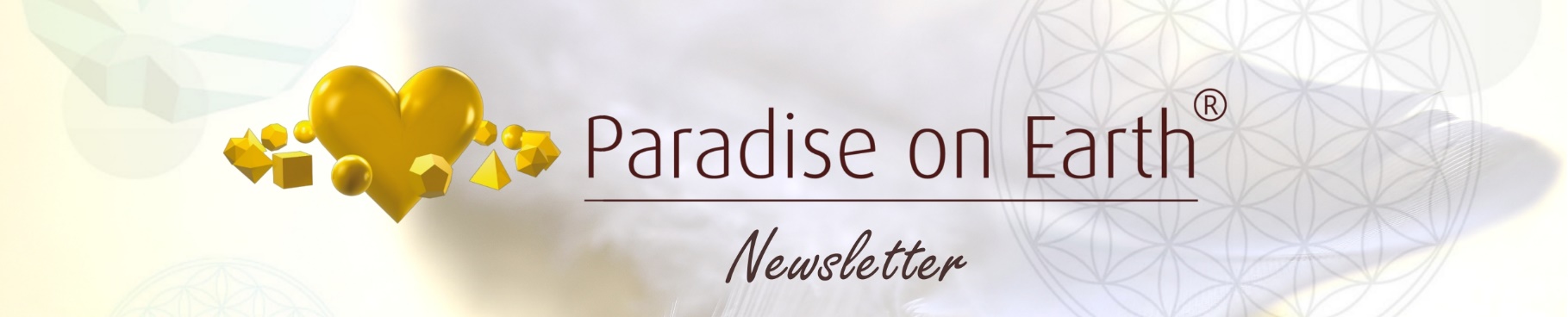 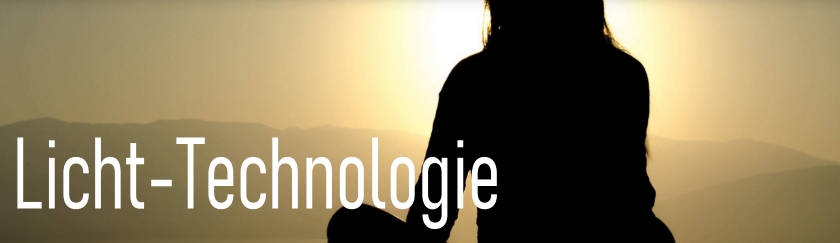 Wie wohltuend die Kraft des Lichts ist, erleben wir derzeit bei diesem sonnigen Sommerwetter. Das Licht stimuliert unsere Zellen und wirkt heilsam und wärmend auf unsere Seele ein. Licht wurde in vielen Kulturen und Epochen als Mittel zur Heilung verschiedenster Beschwerden und zur Entwicklung des inneren Potenzials eingesetzt. Rund um die Zeit der Sommersonnenwende widmen wir uns daher diesmal fortschrittlicher „Lichttechnologie“: Am Mittwoch im Zoom-Abend (s.u.), im aktuellen Blog-Artikel „Mehr Licht!“ und wir stellen interessante, neue Produkte rund ums Thema „Licht“ vor.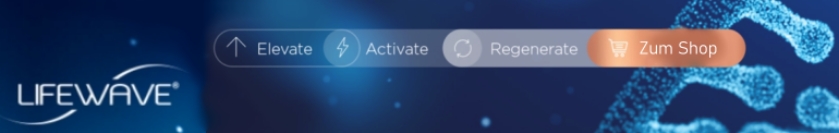 Die „Patches“ (Lichtpflaster) von Lifewave basieren auf Biophotonen-Therapie (Prof. Popp) und werden gezielt auf Akupunkturpunkte bzw. auf besondere Körperstellen geklebt, um den Energiefluss dort zu stimulieren. Einen Erfahrungsbericht mit diesen Pflastern und weitere spannende Möglichkeiten mit Licht zu arbeiten, können Sie im aktuellen Blog-Artikel "Mehr Licht!" nachlesen. Erklärende Videos zur Lichttechnologie und weitere Infos zur Anwendung finden Sie jeweils auf den einzelnen Seiten der Pflaster (z.B.energy enhancer). Hier geht es zur neuen Kategorie Lifewave im Web-Shop.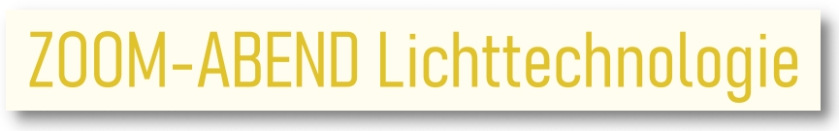 Am Mittwoch den 30.6. um 19 Uhr gibt es ein Zoom-Special über dieses Thema. Wir starten mit einem Kurz-Vortrag von Sabine Schneider, die die Wirkung und den Einsatz dieser Biophotonen-Technologie erklärt. Sie erhalten eine kurze Zusammenfassung anderer Möglichkeiten – von Geräten wie Kristallbetten über Infrarot-, Collagenlampen, Radiofrequenzgeräten bis hin zu Lichtsprache-Anwendungen (Chakra-Balancing/Healing). Um 19.30 Uhr wechseln wir gemeinsam in ein Zoom von Irene Schwonek über die futuristsich anmutendene Technologie der „Med-Beds“, die u.a. das Nachwachsen von Gewebe in kürzester Zeit sowie Verjüngung ermöglichen soll.Zoom-Meeting Thema: Licht-Technologie
Mittwoch, 30.Juni.2021 07:00 PM (19 Uhr) Amsterdam, Berlin, Rom, Stockholm, Wien
Zoom-Meeting beitreten: https://zoom.us/j/97073523027?pwd=U0VuVXUvY2JkM1ZoVmRreW0rQlFLUT09
Meeting-ID: 970 7352 3027  Kenncode: 835098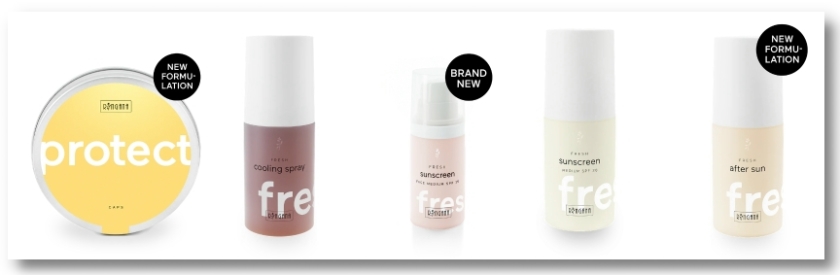 Sun-Care Produkte von Ringana

Passend zum Thema und garantiert frei von allem, was nicht so lichtvoll im Körper wirken würde;-) ...
Absolut frei von jeglichen künstlichen Zusätzen und "Schwermetallen"  sind z.B. Sunscreen Body oder Suncream Face, After Sun oder Body Cooling-Spray. Für den Zellschutz von innen gibt es zudem die Protect-Kapseln - als optimale Versorgung mit natürlichen Wirkstoffen für denSchutz vor freien Radikalen. Zur Seite von Ringana finden Sie hier.... noch mehr LichtvollesDie geführte Meditation "Lichtatmung" ist im Abo-Blog "Time for Paradise" kostenfrei und dauerhaft zu hören. Im Web-Shop finden Sie diese Meditation in der Audiothek. Wenn Sie gerne regelmäßig mit neuen Meditationen, Podcasts & Informationen versorgt werden möchten, können Sie den Abo-Blog hier abonnieren. Und wenn Sie einen sonnigen Wellness-Tag der besonderen Art für Körper, Geist und Seele genießen möchten, dann schauen Sie doch unter "Wellness-Tag"  hier einmal vorbei...Viele lichtvolle, sonnige und wärmende Strahlen für Ihre Sommer-Zeit wünscht IhnenVerena Freimuth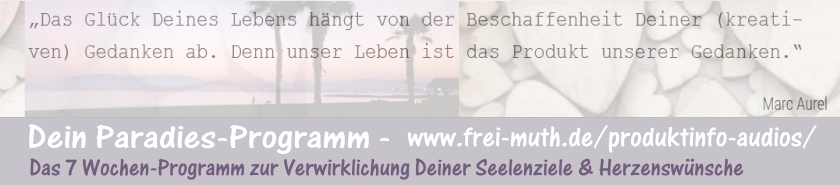 